U3A Wanderers January 2021 Newsletter.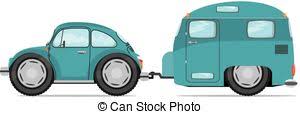 Hello all,The rate of current bookings for our 2021 rallies makes it obvious how keen we all are to get back to enjoying caravanning, friendship and fresh air. Such enthusiasm should guarantee top-class experiences.Firstly, I’d like to welcome a few new members:Chris and Heather Chappell, Dave and Sue Clements, Helen Dordevic, Brian and Helen Key, Murray Howlett and Peter Gray.  Because I ask for only one partner in a couple to enrol, I don’t have all the names, but of course all partners are welcome. And of course, welcome back to ongoing members. For the sake of new members, I’d like to introduce myself and republish my contact details below. My job is to co-ordinate rallies and to disseminate information. Rallies are organised by individual rally leaders.My details:	Brigitte Salwat		WCC email : wcc@u3aknox.org.au		Personal email : jbsalwat2@bigpond.com		Mobile: 0423814354I’d also like to refer new members to the Who’s Who page on our website www.u3aknoxwcc.weebly.com . It contains photos and names of members to help get to know each other. It is far from complete and any member, ongoing or new is invited to send me a photo of themselves to be included on the page. I do think it is a helpful resource to further our aim of communal sharing and friendship.Community and social interaction require avenues of communication. To this end I also publish on our website, a phone list which contains members’ names and mobile numbers. This has proved useful during rallies when different groups don’t always go out together and sometimes there are reasons that we may want to stay in our vans and still communicate. It is also a social aid, because unlike other U3A classes many of us do not see each other for long periods. However, I need new members’ permission to add their names and numbers. So, new members, please notify me on one of the above email addresses IF YOU DO NOT WANT YOUR MOBILE NUMBER PUBLISHED.2021 Rallies: A huge thank you to those members who have volunteered to organise rallies this year. I publish on the website what rally organisers give me. So please understand, if the details of a rally are not complete, it is because they have not yet been finalised. The Kilcunda rally has been closed to new bookings because we have 44 people and organisation becomes unwieldy.The Paynesville Caravan Park is fully booked and cannot take more bookings.The Mildura Caravan Park is only willing to hold reservations until the end of January.So, the message on the whole is: book as soon as you have made the decision to attend a rally. We are not the only ones keen to get out.That’s all for today. Cheers, Brigitte